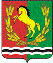 АДМИНИСТРАЦИЯМУНИЦИПАЛЬНОГО ОБРАЗОВАНИЯ ЧКАЛОВСКИЙ  СЕЛЬСОВЕТ АСЕКЕEВСКОГО  РАЙОНА  ОРЕНБУРГСКОЙ  ОБЛАСТИП О С Т А Н О В Л Е Н И Е11.04.2016                                         п.Чкаловский                                    № 58-пО  создании рабочей группы по профилактике алкоголизма, токсикомании, наркомании и табакокурения среди подростов и молодёжиВ целях формирования и развития ценностей здорового образа жизни, предупреждения употребления токсических, наркотических веществ и спиртных напитков, оказания  медицинской специализированной помощи несовершеннолетним и их родителям, в соответствии с «Межведомственным комплексным планом по предупреждению безнадзорности, беспризорности, правонарушений, антиобщественных действий несовершеннолетних, других ассоциальных явлений в детской и подростковой среде, защите их прав и законных интересов в Оренбургской области», «Планом совместной работы органов и учреждений системы профилактики безнадзорности и правонарушений несовершеннолетних по предупреждению безнадзорности, беспризорности, правонарушений, антиобщественных действий несовершеннолетних, других ассоциальных явлений среди несовершеннолетних, защите  их прав и законных интересов на 2016-2017 годы», во взаимодействии органов и учреждений системы профилактики безнадзорности и правонарушений несовершеннолетних,  руководствуясь  постановлением администрации Асекеевского района Оренбургской области от 08.04.2016 № 135-п «О проведении месячника по профилактике алкоголизма, токсикомании, наркомании и табакокурения среди детей и подростков», ст. 27 Устава муниципального образования  Чкаловский сельсовет, постановляю:  Провести в период с 15 апреля по 15 мая 2016 года месячник по профилактике алкоголизма, токсикомании, наркомании и табакокурения среди детей и подростков под девизом: «Мы молодые, мы духом сильны, мы выбираем здоровье страны!».2. Создать и утвердить  рабочую группу  в следующем составе: - Исайчев Сергей Александрович –  глава администрации сельсовета, председатель рабочей группы. - Балашова Л.Н. – депутат Совета депутатов по избирательному округу № 1(по согласованию),   - Байбикова В.М. – специалист администрации - Кроткова Н.Н. – заведующая СДК МБУК «ЦКС» (по согласованию)- Журкина Л.М. – председатель  инспекции по делам несовершеннолетних (по согласованию)- Адаменко Е.В. – специалист, делопроизводитель- юрист администрации сельсовета- Фадеева Н.А. – заведующая Чкаловской библиотекой (по согласованию)3. Рабочей группе совместно с общественной комиссией по делам несовершеннолетних и защите их прав, в период проведения месячника по профилактике алкоголизма, токсикомании, наркомании и табакокурения среди подростков  и молодёжи,  осуществить следующие мероприятия:- пропаганду и формирование здорового образа жизни у населения муниципального образования;- осуществление мероприятий по профилактике алкоголизма, токсикомании, наркомании и табакокурения среди подростков  и молодёжи алкоголизма, токсикомании, наркомании и табакокурения среди подростков  и молодёжи и их родителей; - взаимодействие с органами и учреждениями системы профилактики и иными организациями, осуществляющими мероприятия по профилактике алкоголизма, наркомании и токсикомании среди несовершеннолетней молодежи и их родителями;-- своевременное выявление подростков, употребляющих алкогольные, наркотические и токсические средства;          - выявление детей и семей, оказавшихся в кризисной ситуации, консультирование по вопросам оказания им квалифицированной и специализированной помощи и поддержки через органы и учреждения системы профилактики района.4. Специалисту администрации Байбиковой В.М. предоставить отчёт о проведении месячника к 16.05.2016 г. в администрацию района.          5. Постановление главы муниципального образования Чкаловский сельсовет от  09.04.2015 № 19-п «О  создании рабочей группы по профилактике алкоголизма, токсикомании,  наркомании и табакокурения среди подростов и молодёжи» считать утратившим силу.6. Контроль за исполнением настоящего распоряжения оставляю за собой.          7. Распоряжение вступает в силу после его  подписания.Глава сельсовета                                                                                 С.А.ИсайчевРазослано:  в дело, прокурору района,  рабочей группе, общественной инспекции по  делам несовершеннолетних